                                              INTERVJU TJEDNA 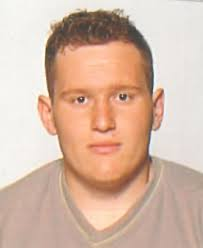 Shvatiti fiziku, znači shvatiti svijet!Ovo je kratak intervju učitelja Josipa Akmačića koji predaje fiziku u Osnovnoj školi „Matija Antun Relković“ Davor. Iskoristili smo veliki  odmor kako bismo učitelju postavili neka pitanja o njegovom profesionalnom i privatnom njegovom životu.                1. KADA STE ROĐENI?                    17.kolovoza 1986. GDJE ŽIVITE?U GodinjakuKOJU STE SREDNJU ŠKOLU ZAVRŠILI?Gimnazija Nova GradiškaS KOLIKO STE PROLAZILI?Osnovna: 5Srednja: 4DA NISTE UČITELJ, KOJIM ZANIMANJEM BISTE SE BAVILI?PilotKOJI VAM JE NAJDRAŽI DAN U TJEDNU?ČetvrtakKOJE JE VAŠE NAJBOLJE GODIŠNJE DOBA?JesenKOJE JE NAJBOLJE MJESTO KOJE STE POSJETILI?Otok Brač KAKO SE ZOVE VAŠ NAJBOLJI PRIJATELJ/ICA?KarloKOJI JE VAŠ NAJDRAŽI FILM?Gospodar prstenovaIMATE LI KUĆNOG LJUBIMCA?Imam, mačak Žućko.KAKVU VRSTU GLAZBE SLUŠATE?Rock, metal i nešto zabavnoŠTO RADITE U SLOBODNO VRIJEME?Igram šah i stolni tenis, odmaram se.KOJI JE VAŠ NAJDRAŽI SPORT?Tenis (veliki)KOJA JE VAŠA NAJDRAŽA HRANA?Zagrebački odrezak u umaku od tartufa s kroketimaKOJA JE VAŠA NEOSTVARENA ŽELJA?                    Biti astronautZAŠTO STE UPISALI SMJER FIZIKE NA FAKULTETU?Bila je najzanimljivija od prirodnih znanosti.Shvatiti fiziku znači shvatiti svijet.	Intervju by Ines Brlić,, 8.a